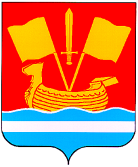 АДМИНИСТРАЦИЯ КИРОВСКОГО МУНИЦИПАЛЬНОГО РАЙОНА ЛЕНИНГРАДСКОЙ ОБЛАСТИП О С Т А Н О В Л Е Н И Еот 28 апреля 2020г. № 577Об утверждении переченя земельных участков, предназначенных для предоставления в собственность бесплатно гражданам, имеющим трех и более детей и состоящим на учете на территории Кировского муниципального района Ленинградской областиВ соответствии с Земельным кодексом Российской Федерации, областным законом от 17 июля 2018года № 75-оз «О бесплатном предоставлении гражданам, имеющим трех и более детей, земельных участков в собственность на территории Ленинградской области и о внесении изменений в областной закон «О бесплатном предоставлении отдельным категориям граждан земельных участков для индивидуального жилищного строительства на территории Ленинградской области», постановление администрации Кировского мунципального района Ленинградской области от 01.04.2020г. № 456 «Об утверждении порядка формирования перечня земельных участков, предназначенных для предоставления в собственность бесплатно гражданам, имеющим трех и более детей и состоящим на учете на территории Кировского муниципального района Ленинградской области, и информирования указанных граждан о наличии предлагаемых  земельных участков для индивидуального жилищного строительства, ведения личного подсобного хозяйства, для ведения садоводства для собственных нужд»:1. Утвердить перечень земельных участков, предназначенных для предоставления в собственность бесплатно гражданам, имеющим трех и более детей и состоящим на учете на территории Кировского муниципального района Ленинградской области, согласно приложению.2. Управлению по взаимодействию с органами государственной власти, МСУ и связям с общественностью в течение пяти рабочих дней разместить настоящее постановление на сайте администрации Кировского муниципального района Ленинградской области http://kirovsk-reg.ru/, а также в периодическом печатном издании газеты «Ладога».Глава администрации                                                                             А.В. КольцовРазослано: дело, УАиГ, адм. ГП и СП.-11, УКХТДиС, Упр. по взаимод. с ОМСУ, КУМИ-2УТВЕРЖДЕНпостановлением администрацииКировского муниципального района Ленинградской области                                                                                           от _________________ №__________	(приложение)Перечень земельных участков, предназначенных для предоставления в собственность бесплатно гражданам, имеющим трех и более детей и состоящим на учете на территории Кировского муниципального района Ленинградской области№ п/пНаименование городского (сельского) поселенияАдрес (местоположение) земельного участкаКадастровый номер земельного участкаКатегория земельВид разрешенного использованияПлощадь(кв.м.)1.МО «Кировск»п. Молодцово,ул. Дубровская,уч. 847:16:0440001:250Земли населенных пунктовРазмещение индивидуальных жилых домов1000 2.МО «Кировск»п. Молодцово,ул. Дубровская,уч. 447:16:0440001:261Земли населенных пунктовРазмещение индивидуальных жилых домов10003.МО «Кировск»п. Молодцово,ул. Дружная,уч. 547:16:0439002:320Земли населенных пунктовРазмещение индивидуальных жилых домов10004.МО Назиевское городское поселениег.п. Назия, ул. Комбината, уч. 23а47:16:0511004:98Земли населенных пунктовМалоэтажная жилая застройка: индивидуальное жилищное строительство12005.МО Назиевское городское поселениег.п. Назия, ул. Комбината, уч. 25а47:16:0511004:99Земли населенных пунктовМалоэтажная жилая застройка: индивидуальное жилищное строительство14006.МО Мгинское городское поселениеп. Михайловский, ул. Березовая, уч. 247:16:0802001:566Земли населенных пунктовМалоэтажная жилая застройка: для размещения и эксплуатации индивидуальных жилых домов не выше 3-х этажей, код 2.115567.МО Мгинское городское поселениеп. Михайловский, ул. Березовая, уч. 447:16:0802001:574Земли населенных пунктовМалоэтажная жилая застройка: для размещения и эксплуатации индивидуальных жилых домов не выше 3-х этажей, код 2.114238.МО Мгинское городское поселениеп. Михайловский, ул. Березовая, уч. 547:16:0802001:570Земли населенных пунктовМалоэтажная жилая застройка: для размещения и эксплуатации индивидуальных жилых домов не выше 3-х этажей, код 2.113779.МО Мгинское городское поселениеп. Михайловский, пер. Калиновый, уч. 547:16:0802001:577Земли населенных пунктовМалоэтажная жилая застройка: для размещения и эксплуатации индивидуальных жилых домов не выше 3-х этажей, код 2.1101310.МО Мгинское городское поселениеп. Михайловский, пер. Калиновый, уч. 647:16:0802001:572Земли населенных пунктовМалоэтажная жилая застройка: для размещения и эксплуатации индивидуальных жилых домов не выше 3-х этажей, код 2.1119611.МО Мгинское городское поселениеп. Михайловский, пер. Калиновый, уч. 747:16:0802001:581Земли населенных пунктовМалоэтажная жилая застройка: для размещения и эксплуатации индивидуальных жилых домов не выше 3-х этажей, код 2.1130512.МО Мгинское городское поселениеп. Михайловский, пер. Калиновый, уч. 847:16:0802001:584Земли населенных пунктовМалоэтажная жилая застройка: для размещения и эксплуатации индивидуальных жилых домов не выше 3-х этажей, код 2.1123813.МО Мгинское городское поселениеп. Михайловский, ул. Еловая, уч. 447:16:0802001:585Земли населенных пунктовМалоэтажная жилая застройка: для размещения и эксплуатации индивидуальных жилых домов не выше 3-х этажей, код 2.11239